ГОСУДАРСТВЕННОЕ БЮДЖЕТНОЕ ОБРАЗОВАТЕЛЬНОЕ УЧРЕЖДЕНИЕВЫСШЕГО ПРОФЕССИОНАЛЬНОГО ОБРАЗОВАНИЯ«КРАСНОЯРСКИЙ ГОСУДАРСТВЕННЫЙ МЕДИЦИНСКИЙ УНИВЕРСИТЕТИМЕНИ ПРОФЕССОРА В.Ф. ВОЙНО-ЯСЕНЕЦКОГО»МИНИСТЕРСТВА ЗДРАВООХРАНЕНИЯ РОССИЙСКОЙ ФЕДЕРАЦИИФармацевтический колледжЛФК при остеохондрозеЦель:Изучить основы и особенности ЛФК при остеохондрозеВыполнил: Алимов А.Е.Этапы ЛФК при остеохондрозе Весь период лечебной физкультуры для позвоночника, согласно специализированной методике, делится на 3 этапа: 1 этап – адаптация. В этот период проходит укрепление и подготовка к последующим давлениям 2 этап – нагрузка. Применение более сложных действий с постепенным усилением нагрузки на поврежденный участок. Также этот период характерен расслаблением сразу после тренировки 3 этап – закрепление. В это время наблюдается значительные улучшения состояния, и главная задача больного – поддерживать его здоровье.
Такая методика лечебной гимнастики при шейном , грудном остеохондрозе и соблюдение курса позволят вернуть в нормальный вид межпозвоночные диски и позвонки, а также избавиться от неприятных симптомов. Важно учитывать при выполнении упражнений: при появлении острой боли, тренировку обязательно надо остановить, а о произошедшем срочно сообщить врачу не стоит перегружать позвоночник – каждое действие необходимо выполнять с прикладыванием силы, но при этом не до появления болевых ощущений в процессе лечебной гимнастики необходимо давать мышцам позвоночника и суставам отдохнуть, поэтому каждая тренировка имеет режим нагрузка-отдых, и так ее необходимо чередовать до завершения если вы собираетесь заниматься лечебной гимнастикой по видео, найденному в интернете, сперва обязательно проконсультируйтесь со своим лечащим врачом 
Этапы ЛФК при остеохондрозе Весь период лечебной физкультуры для позвоночника, согласно специализированной методике, делится на 3 этапа: 1 этап – адаптация. В этот период проходит укрепление и подготовка к последующим давлениям 2 этап – нагрузка. Применение более сложных действий с постепенным усилением нагрузки на поврежденный участок. Также этот период характерен расслаблением сразу после тренировки 3 этап – закрепление. В это время наблюдается значительные улучшения состояния, и главная задача больного – поддерживать его здоровье.
Такая методика лечебной гимнастики при шейном , грудном остеохондрозе и соблюдение курса позволят вернуть в нормальный вид межпозвоночные диски и позвонки, а также избавиться от неприятных симптомов. Важно учитывать при выполнении упражнений: при появлении острой боли, тренировку обязательно надо остановить, а о произошедшем срочно сообщить врачу не стоит перегружать позвоночник – каждое действие необходимо выполнять с прикладыванием силы, но при этом не до появления болевых ощущений в процессе лечебной гимнастики необходимо давать мышцам позвоночника и суставам отдохнуть, поэтому каждая тренировка имеет режим нагрузка-отдых, и так ее необходимо чередовать до завершения если вы собираетесь заниматься лечебной гимнастикой по видео, найденному в интернете, сперва обязательно проконсультируйтесь со своим лечащим врачом 
Этапы ЛФК при остеохондрозе Весь период лечебной физкультуры для позвоночника, согласно специализированной методике, делится на 3 этапа: 1 этап – адаптация. В этот период проходит укрепление и подготовка к последующим давлениям 2 этап – нагрузка. Применение более сложных действий с постепенным усилением нагрузки на поврежденный участок. Также этот период характерен расслаблением сразу после тренировки 3 этап – закрепление. В это время наблюдается значительные улучшения состояния, и главная задача больного – поддерживать его здоровье.
Такая методика лечебной гимнастики при шейном , грудном остеохондрозе и соблюдение курса позволят вернуть в нормальный вид межпозвоночные диски и позвонки, а также избавиться от неприятных симптомов. Важно учитывать при выполнении упражнений: при появлении острой боли, тренировку обязательно надо остановить, а о произошедшем срочно сообщить врачу не стоит перегружать позвоночник – каждое действие необходимо выполнять с прикладыванием силы, но при этом не до появления болевых ощущений в процессе лечебной гимнастики необходимо давать мышцам позвоночника и суставам отдохнуть, поэтому каждая тренировка имеет режим нагрузка-отдых, и так ее необходимо чередовать до завершения если вы собираетесь заниматься лечебной гимнастикой по видео, найденному в интернете, сперва обязательно проконсультируйтесь со своим лечащим врачом 
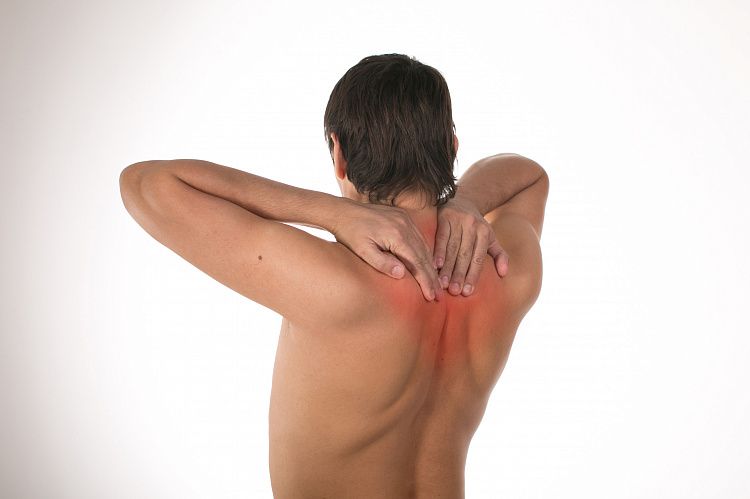 Правила ЛФК при шейно-грудном остеохондрозе Перед тем, как приступать к выполнению упражнений в домашних условиях, сначала обязательно пройдите курс ЛФК в клинике под присмотром врачей. Основные правила: Лечебной гимнастикой нужно заниматься перед приемом пищи. Во многих случаях пациенту назначается диета, включающая продукты питания с витаминами. Перед употреблением этой пищи, ЛФК позволит улучшить кровоток, полезные витамины попадут в нужный участок в требуемом количестве и быстрее усвоятся. Кроме того, хорошая растяжка перед завтраком помогает взбодриться. Для того, чтобы организм лучше усваивал употребляемые элементы, нужно проводить все процедуры каждый день в одно и то же время. Не нужно сразу приступать к сложным упражнениям и перегружаться – поначалу должно произойти укрепление, иначе возможны неприятные последствия. В период оздоровления ограничьте вес переносимых вещей, не браться за тяжелые грузы. Лечебные упражнения для каждого участка выполняют по очереди, либо же чередуя.
Правила ЛФК при шейно-грудном остеохондрозе Перед тем, как приступать к выполнению упражнений в домашних условиях, сначала обязательно пройдите курс ЛФК в клинике под присмотром врачей. Основные правила: Лечебной гимнастикой нужно заниматься перед приемом пищи. Во многих случаях пациенту назначается диета, включающая продукты питания с витаминами. Перед употреблением этой пищи, ЛФК позволит улучшить кровоток, полезные витамины попадут в нужный участок в требуемом количестве и быстрее усвоятся. Кроме того, хорошая растяжка перед завтраком помогает взбодриться. Для того, чтобы организм лучше усваивал употребляемые элементы, нужно проводить все процедуры каждый день в одно и то же время. Не нужно сразу приступать к сложным упражнениям и перегружаться – поначалу должно произойти укрепление, иначе возможны неприятные последствия. В период оздоровления ограничьте вес переносимых вещей, не браться за тяжелые грузы. Лечебные упражнения для каждого участка выполняют по очереди, либо же чередуя.
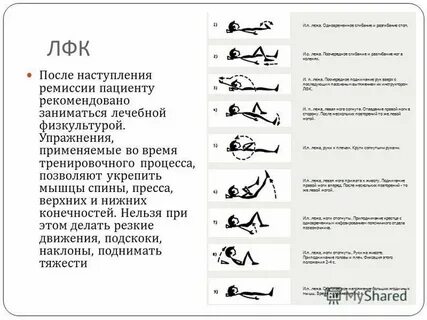 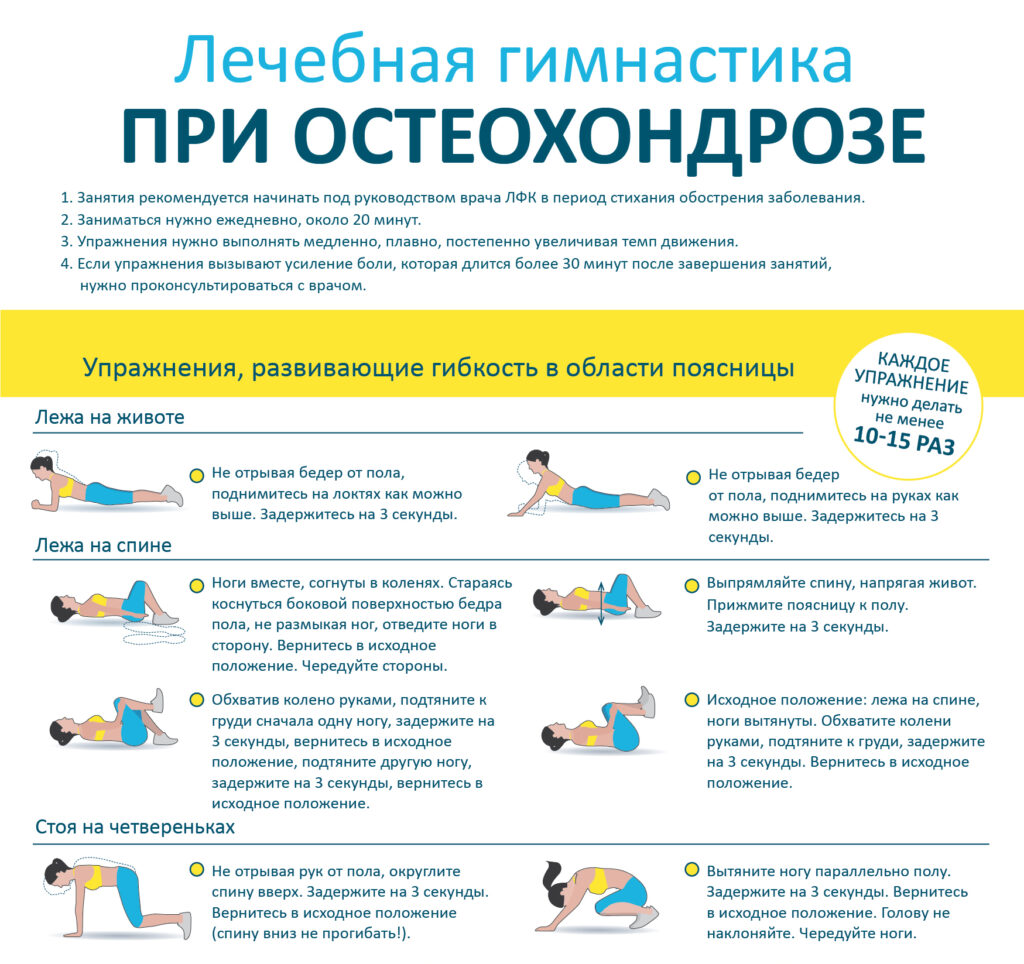 